Филиал ФБУЗ «Центр гигиены и эпидемиологии в Алтайском крае» в городе Алейске, Алейском, Калманском, Точихинском, Усть – Калманском, Усть – Пристанском и Чарышском районах напоминает о том, что с 01.07.2019 года вступило в силу изменение в Правила продажи отдельных видов товаров, утвержденные Постановлением правительства от 19 января 1998 года № 55. Теперь в  соответствии с п. 33.1  данных правил, в торговом зале или ином месте продажи размещение (выкладка) молочных, молочных составных и молокосодержащих продуктов должно осуществляться способом, позволяющим визуально отделить указанные продукты от иных пищевых продуктов, и сопровождаться информационной надписью "Продукты без заменителя молочного жира".Данное нововведение призвано защитить права и интересы потребителей и облегчить выбор продовольственных товаров за счет визуального деления и группировки молочной продукции в зависимости от ее состава. Также новее правила призваны предотвратить введения потребителя в заблуждение, так как исключается возможность смешивания молочной продукции, произведенной без добавления молочного жира от продукции, изготовленной с применением такового. Информирование о содержании в товарах заменителя молочного жира должно осуществляться с соблюдением общих правил предоставления продавцом обязательной информации о товаре (информация должна быть наглядной, достоверной и доступной). Возможными способами отделения различных групп товаров друг от друга могут быть:- оформление отдельных полок для молочных, молочных составных и молокосодержащих товаров;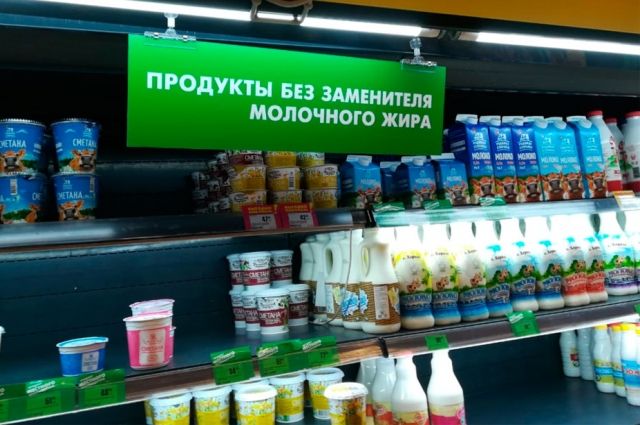 - использование цветных ценников;- использование разделителей;- размещение информации о наличии в продукте заменителя молочного жира на ценниках, полосах для ценников и др. В случае обнаружения нарушения данных правил потребитель вправе обратиться с жалобой  в ТО Управления Федеральной службы по надзору в сфере защиты прав потребителей и  благополучия человека по Алтайскому краю в г. Алейске (пр-д Олимпийский, 7, тел. 8(38553)  22-4-02 .  Филиал ФБУЗ «Центр гигиены и эпидемиологии в Алтайском крае в городе Алейске, Алейском,Калманском, Топчихинском, Усть-Калманском, Усть-Пристанском и Чарышском районах»Группа по защите прав потребителей, гигиенического обучения и воспитания населения658130,  Алтайский край, г. Алейск, пр-д. Олимпийский, 7Тел/факс (38553) 66-0-37, 23-3-05, E-mail: aleysk@altcge.ruАлейск, 13.08.2019